https://www.semanticscholar.org/paper/ANTIPYRETIC-POTENTIAL-OF-AQUEOUS-LEAF-EXTRACT-OF-ON-Arasi/ca8ff61408c7502ae3f6b7e0d7bc831915354f57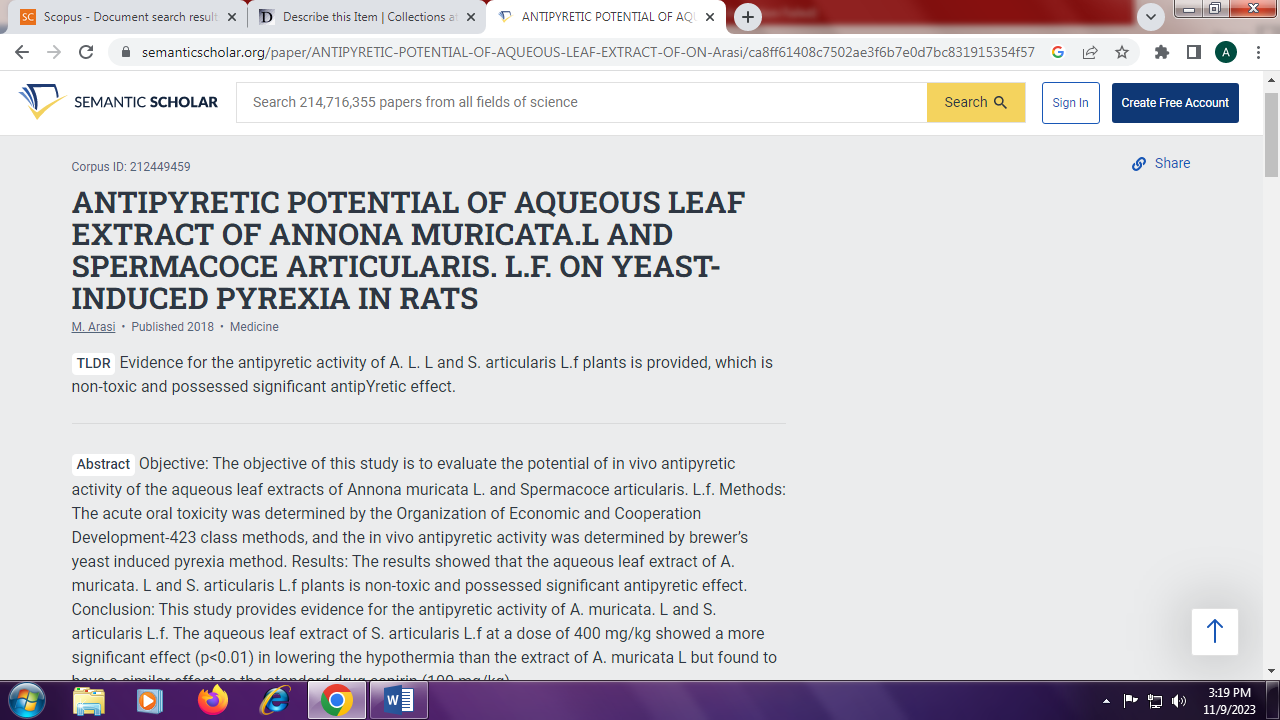 